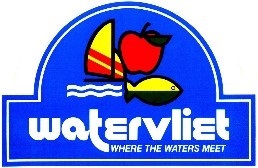 CITY COMMISSION APPOINTMENT APPLICATION(Must be a resident of the City of Watervliet)NAME:__________________________________________________________________________________________PERMANENT ADDRESS:____________________________________________________________________________NUMBER OF YEARS AT CURRENT ADDRESS:___________________________________________________________PHONE:_________________________________________________________________________________________E-MAIL ADDRESS:_________________________________________________________________________________IF APPOINTED I WOULD LIKE TO BE CONSIDERED FOR ONE OR MORE OF THE FOLLOWING (CIRCLE):Planning Commission                              Downtown Development Authority (DDA)                                     Board of Review(Meets Last Monday Monthly)                                                (Meets 3rd  Wednesday Monthly	                                                 (Meets as Needed)Paw Paw Lake Sewer Authority		Construction Board of Review                                                                                   (Varies)                                                                         (As Needed)			               	                _______________________________________________________________________________________________INSTRUCTIONS FOR CONSIDERATION & APPOINTMENT PROCESSCompletion of the City Commission appointment application (this form).A brief letter stating your interest, qualifications, and current/past community involvement as well as anything else you deem beneficial to the Mayor and City Commission as they consider your appointment.An updated resume. Submission of these three items to Watervliet City Hall (drop box) or as an e-mail attachment (preferred) sent to citymanager@watervliet.org. A confirmation e-mail will be sent upon receipt. All materials are due no later then 5pm on January 18, 2021.Upon submission, the City Commission will review all completed appointment materials on January 19, 2021 and may choose to invite selected individuals to formally interview via. Zoom (electronic meeting) at the Special City Commission’s January 26 meeting.The City Commission may choose to make appointments at the conclusion of the interview on January 26 or at their February 2 regular meeting. Pursuant to the Charter & Code of Ordinances of the City of Watervliet and eligibility as dictated by law, the appointment processes will be conducted accordingly. Please contact City Manager, Tyler Dotson for any questions, comments, or concerns.158 W. Pleasant St. Watervliet, MI 49098citymanager@watervliet.org(269) 463-6769